Szczecin, dnia 21-12-2021r.Zapytanie OfertoweZAMAWIAJĄCY:Zakład Wodociągów i Kanalizacji Spółka z o.o. w SzczecinieUl. M. Golisza 10, 71-682 Szczecin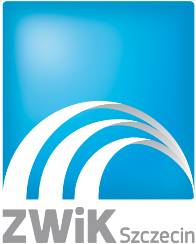 ZAPRASZA DO ZŁOŻENIA OFERTY 
W POSTĘPOWANIU O UDZIELENIE ZAMÓWIENIA,
KTÓREGO WARTOŚĆ NIE PRZEKRACZA WYRAŻONEJ W ZŁOTYCH 
RÓWNOWARTOŚCI KWOTY 130.000,00 zł 
NA USŁUGĘ PN:„Wykonywanie w 2022 roku operatów szacunkowych określających wartość rynkową służebności przesyłu na nieruchomościach Gminy Miasto Szczecin, Skarbu Państwa oraz osób fizycznych i innych osób prawnych.”Zakład Wodociągów i Kanalizacji Sp.  z o.o. w Szczecinie oświadcza, że posiada status dużego przedsiębiorcy w rozumieniu przepisów ustawy z dnia 8 marca 2013r. o przeciwdziałaniu nadmiernym opóźnieniom w transakcjach handlowych  ( tj. Dz. U. z 2021r. poz.424 ze zm.) oraz Załącznika nr 1 do Rozporządzenia Komisji (UE) nr 651/2014 z dnia 17 czerwca 2014r. uznającego niektóre art. 107 i 108 Traktatu ( Dz. Urz. UE L 187 z 26.06.2014r., str. 1. Z późn. zm.).ROZDZIAŁ I.	FORMA OFERTYWykonawcy sporządzą oferty zgodnie z wymaganiami Zapytania Ofertowego (ZO).Oferta musi być sporządzona czytelnie i w języku polskim.Oferta musi być podpisana przez osoby upoważnione do składania oświadczeń woli w imieniu wykonawcy. Wykonawca składa tylko jedną ofertę.Zamawiający nie dopuszcza składania ofert częściowych.Wykonawca ponosi wszelkie koszty związane z przygotowaniem i złożeniem oferty.Wartość szacunkowa przedmiotu zamówienia nie przekracza wyrażonej w złotych równowartości kwoty 130 000,00zł.Niniejsze zapytanie ofertowe nie zobowiązuje Zamawiającego do dokonania wyboru oferty najkorzystniejszej. Złożone oferty nie stanowią ofert w rozumieniu przepisów Kodeksu Cywilnego i nie mogą być podstawą jakichkolwiek roszczeń.Zamawiający zastrzega sobie prawo do unieważnienia całości prowadzonego zapytania na każdym etapie, bez podania przyczyny.ROZDZIAŁ II.	OPIS PRZEDMIOTU ZAMÓWIENIAPrzedmiotem zamówienia jest usługa polegająca na: wykonywaniu w 2022 roku operatów szacunkowych określających wartość rynkową służebności przesyłu na nieruchomościach Gminy Miasto Szczecin, Skarbu Państwa oraz osób fizycznych i innych osób prawnych. Wartość rynkowa służebności przesyłu powinna odpowiadać wynagrodzeniu za współkorzystanie z nieruchomości przez ZWiK Sp.  z o. o. w czasie eksploatacji urządzeń przesyłowych. Zakres służebności będzie wynikał z bieżących potrzeb Zamawiającego w toku trwania umowy. Maksymalna ilość wykonanych operatów wynosić może 200 sztuk, minimalna 50 sztuk.Termin wykonania przedmiotu zamówienia: 12 miesięcy od daty zawarcia umowy. Termin wykonania pojedynczego operatu 14 dni od daty otrzymania pisemnego zlecenia sporządzenia  operatu.ROZDZIAŁ III.	WYMAGANE OŚWIADCZENIA I DOKUMENTYZamawiający określa warunki udziału w postępowaniu: uprawnienia rzeczoznawcy majątkowego, polisa OC.Dokumenty wymagane przez Zamawiającego, które należy dołączyć do oferty:formularz ofertowy, według wzoru stanowiącego Załącznik nr 1 do ZO. aktualny odpis z właściwego rejestru lub z centralnej ewidencji i informacji o działalności gospodarczej, jeżeli odrębne przepisy wymagają wpisu do rejestru lub ewidencji, w celu potwierdzenia, że w stosunku do wykonawcy nie otwarto likwidacji ani nie ogłoszono jego upadłości.odpowiednie pełnomocnictwo/upoważnienie – jeżeli uprawnienie do składania oświadczeń woli lub wiedzy w imieniu Wykonawcy nie wynika z innych dokumentów złożonych przez Wykonawcę. Pełnomocnictwo/upoważnienie musi zostać podpisane przez osoby uprawnione do reprezentowania Wykonawcy. Uprawnienia rzeczoznawcy majątkowego z  wpisem do Centralnego Rejestru rzeczoznawców majątkowych prowadzonych przez Ministra Rozwoju i Technologii, jako ministra właściwego do spraw budownictwa, planowania i zagospodarowania przestrzennego oraz mieszkalnictwa.Polisa OC wraz z potwierdzeniem opłacenia stosownej składki. Dokumenty mają być zgodne z wymaganiami określonymi w rozdziale VII zapytaniaROZDZIAŁ IV.	TERMIN SKŁADANIA OFERTOfertę cenową (zgodnie z załącznikiem nr 1 do Zapytania Ofertowego) wraz z wymaganymi dokumentami należy przesłać do dnia 30 grudnia 2021r. do godz. 12:00 na adres e-mail: oferty@zwik.szczecin.pl Za termin złożenia oferty uważa się termin jej dotarcia do zamawiającego. Oferta złożona po terminie nie będzie rozpatrywana.Wszelkie pytania w sprawie postępowania można kierować na adres email:, e-mail: a.przybylska-kurylak@zwik.szczecin.plOsobą uprawnioną do bezpośredniego kontaktowania się z wykonawcami jest: Pani Agnieszka Przybylska-Kurylak tel. 91 44 26 204 w godz. 07:00 – 15:00.ROZDZIAŁ V.	WYBÓR OFERTY NAJKORZYSTNIEJSZEJZamawiający dokona oceny ofert na podstawie kryterium „Cena ofertowa” – 100%.Za najkorzystniejszą uznaną zostanie oferta z najniższą ceną ryczałtową brutto za wykonanie jednego operatu szacunkowego.Oferta powinna zawierać wszelkie koszty związane z realizacją zamówienia.W toku badania i oceny ofert Zamawiający może żądać od Wykonawcy wyjaśnień i uzupełnień dotyczących treści złożonych ofert.Wykonawca pozostaje związany ofertą przez okres 30 dni. Bieg terminu związania ofertą rozpoczyna się wraz z upływem terminu składania ofert.Zamawiający może poprawić w tekście oferty oczywiste omyłki pisarskie oraz omyłki rachunkowe w obliczeniu ceny z uwzględnieniem konsekwencji rachunkowych dokonanych poprawek, jak również inne omyłki polegające na niezgodności oferty z ZO, nie powodujące istotnych zmian w treści oferty. Zamawiający niezwłocznie zawiadomi o tym fakcie Wykonawcę, którego oferta została poprawiona.ROZDZIAŁ VI.	ZAWARCIE UMOWYWykonawca ma obowiązek zawrzeć umowę według wzoru, stanowiącego załącznik nr 2 do Zapytania Ofertowego.Jeżeli wykonawca, którego oferta została wybrana, uchyla się od zawarcia umowy (odmawia podpisania umowy), zamawiający może wybrać ofertę najkorzystniejszą spośród pozostałych ofert bez przeprowadzania ich ponownego badania i oceny.Zawarta umowa będzie jawna i będzie podlegała udostępnianiu na zasadach określonych 
w przepisach o dostępie do informacji publicznej.ROZDZIAŁ VII.	UBEZPIECZENIE OD ODPOWIEDZIALNOŚCI CYWILNEJWykonawca zobowiązany jest wraz z ofertą złożyć polisę obowiązkowego ubezpieczenia odpowiedzialności cywilnej przedsiębiorcy wykonującego działalność w zakresie czynności rzeczoznawstwa majątkowego za szkody wyrządzone działaniem lub zaniechaniem ubezpieczonego w trakcie realizacji zadania, zgodnie z przepisami ustawy z dnia 21 sierpnia 1997 r. o gospodarce nieruchomościami (t.j. Dz. U. z 2021 r. poz. 1899, z późn. zm.) oraz rozporządzeniem ministra finansów z dnia 26 kwietnia 2019 r. w sprawie obowiązkowego ubezpieczenia odpowiedzialności cywilnej przedsiębiorcy prowadzącego działalność 
w zakresie czynności rzeczoznawstwa majątkowego (Dz. U. z 2019 r. poz. 805) przy sumie gwarancyjnej nie mniejszej niż 25.000,00 euro w odniesieniu do jednego zdarzenia oraz do wszystkich zdarzeń w okresie ubezpieczenia.Wykonawca zobowiązany jest do pokrycia wyczerpanych limitów odpowiedzialności do pełnej kwoty roszczenia poszkodowanego lub likwidacji zaistniałej szkody.Wymóg zawarcia umowy ubezpieczenia będzie uważany za spełniony, jeśli Wykonawca, wraz z ofertą przedłoży polisę ubezpieczenia odpowiedzialności cywilnej, zgodną z zakresem realizowanej Umowy, wraz z potwierdzeniem opłacenia wymagalnych rat składki ubezpieczeniowej.Wykonawcy zobowiązany jest do utrzymania ubezpieczenia odpowiedzialności cywilnej, spełniającego wyżej wymienione warunki, przez pełny okres realizowanej umowy. Jednocześnie w przypadku wygaśnięcia umowy ubezpieczenia odpowiedzialności cywilnej w trakcie realizacji Umowy, Wykonawca zobowiązany jest nie później niż na 7 dni przed wygaśnięciem okresu ubezpieczenia przedłożyć Zamawiającemu, polisę ubezpieczenia odpowiedzialności cywilnej na kolejny okres. Na każde żądanie Zamawiającego Wykonawca przedłoży potwierdzenia opłacenia wszystkich wymagalnych składek ubezpieczeniowych.ROZDZIAŁ VIII.	OBOWIĄZEK INFORMACYJNY W ZAKRESIE RODOKlauzula informacyjna:Zgodnie z art. 13 i 14 RODO, Zamawiający informuje, że: Administratorem danych osobowych jest: Zakład Wodociągów i Kanalizacji Sp. z o. o. 
w Szczecinie, ul. M. Golisza 10, 71-682 Szczecin.Kontakt do inspektora ochrony danych osobowych w: Zakładzie Wodociągów 
i Kanalizacji Sp. z o.o. w Szczecinie tel. 91 44 26 231, adres e-mail: iod@zwik.szczecin.pl.Dane osobowe będą przetwarzane w celu przeprowadzenia postępowania o udzielenie zamówienia publicznego, wyłączonego ze stosowania przepisów ustawy z dnia 11 września 2019 r. Prawo zamówień publicznych, ze względu na treść art. 2 ust 1 pkt 2 
w zw. z art. 5 ust.1 pkt 2 i ust. 4 pkt 1 tej ustawy (zamówienie sektorowe o wartości mniejszej niż progi unijne dla zamawiających sektorowych); podstawą prawną przetwarzania jest ustawa z dnia 23 kwietnia 1964 r. Kodeks cywilny oraz obowiązek stosowania sformalizowanych zasad udzielania zamówień stosowanych w ZwiK Sp. z o.o. w Szczecinie.Odbiorcami danych osobowych mogą być osoby lub podmioty, którym udostępniona zostanie dokumentacja dotycząca postępowania w oparciu o: przepisy prawa oraz umowy powierzenia przetwarzania danych, a także inni administratorzy danych, działający na mocy umów zawartych z Zamawiającym lub na podstawie powszechnie obowiązujących przepisów prawa, w tym: podmioty świadczące pomoc prawną, podmioty świadczące usługi pocztowe lub kurierskie, podmioty prowadzące działalność płatniczą (banki, instytucje płatnicze) - jeżeli dotyczy.Dane osobowe będą przechowywane odpowiednio:	 
a)  do czasu zakończenia niniejszego postępowania, b)  przez cały czas trwania umowy i okres jej rozliczania,c) do czasu przeprowadzania archiwizacji dokumentacji postępowania - w zakresie określonym w przepisach o archiwizacji.W odniesieniu do danych osobowych decyzje nie będą podejmowane w sposób zautomatyzowany ani profilowane, stosownie do art. 22 RODO.Osoba fizyczna, której dane dotyczą posiada: prawo żądania od administratora dostępu do swoich danych osobowych, do ich sprostowania, ograniczenia przetwarzania na zasadach określonych w RODO oraz w innych obowiązujących w tym zakresie przepisach prawa.Osobie fizycznej, której dane dotyczą przysługuje prawo wniesienia skargi do organu nadzorczego – Prezesa Urzędu Ochrony Danych Osobowych, gdy uzasadnione jest, 
iż dane osobowe przetwarzane są przez administratora niezgodnie z przepisami RODO.Dane niepozyskane bezpośrednio od osób, których dotyczą, obejmują w szczególności następujące kategorie odnośnych danych osobowych: dane kontaktowe, stosowne uprawnienia i kwalifikacje do wykonywania określonych czynności.Źródłem pochodzenia danych osobowych niepozyskanych bezpośrednio od osoby, której dane dotyczą może być: Wykonawca oraz źródła publicznie dostępne takie jak CEIDG, KRS. Podanie danych osobowych jest wymogiem ustawowym (wynikającym z ustawy Kodeks Cywilny), niepodanie danych uniemożliwia procedowanie złożonej oferty.Zamawiający nie planuje przekazywania danych do państwa trzeciego lub organizacji międzynarodowej.Załącznik nr 1  - Oferta cenowa

OFERTA CENOWAw odpowiedzi na zaproszenie do składania ofert w postępowaniu pod nazwą:„Wykonywanie w 2022 roku operatów szacunkowych określających wartość rynkową służebności przesyłu na nieruchomościach Gminy Miasto Szczecin, Skarbu Państwa oraz osób fizycznych i innych osób prawnych.”będąc uprawnionym(-i) do składania oświadczeń woli, w tym do zaciągania zobowiązań   w imieniu Wykonawcy, którym jest:..................................................................................................................................................................................................................................................................................................................REGON………………………………………………………………………………………NIP……………………………………………………………………………………………nr telefonu ...................................................... nr faxu…………………………….…………e-mail  .....................................................................................................................................składamy niniejszą ofertę:1.	Oferujemy wykonanie przedmiotu zamówienia za wykonanie maksymalnej ilości operatów (200 operatów) za cenę:	
netto: ……….................................... zł, 	
brutto: ………................................. zł,W tym jednostkowa cena sporządzenia  jednego operatu szacunkowego:        netto…………………………………..zł        brutto………………………………….zł(słownie:……………………………………………………………………………………………)	
w tym podatek VAT -  wg stawki 23% w kwocie ……………………………………….…… złJednocześnie oświadczamy, że naliczona przez nas stawka podatku VAT jest zgodna  
z obowiązującymi przepisami.Przedmiotowe zamówienie wykonamy w terminie  do 12 miesięcy od daty zawarcia umowy, a termin wykonania pojedynczego operatu wynosi  do 14 dni od daty zlecenia wyceny
 w formie pisemnej.Termin płatności naszych faktur określamy na 30 dni od daty dostarczenia Zamawiającemu faktury prawidłowo wystawionej.Ponadto oświadczamy, że:zapoznaliśmy się z Zapytaniem ofertowym wraz z załącznikami i nie wnosimy do niego zastrzeżeń;uzyskaliśmy od Zamawiającego wszystkie informacje konieczne do prawidłowego sporządzenia oferty i do wykonania zamówienia;nasza oferta zawiera .................. ponumerowanych stron.5.    Oświadczamy, że oferta nie zawiera/zawiera/ (właściwe podkreślić) informacji stanowiącej tajemnicę przedsiębiorstwa w rozumieniu przepisów o zwalczaniu nieuczciwej konkurencji. Informacje takie zawarte są w następujących dokumentach…………………………………………………………………………………..………………….……………………………………………………………………………………………………………6.      Oświadczam, że wypełniłem obowiązki informacyjne przewidziane w art. 13 lub art. 14 RODO1 wobec osób fizycznych, od których dane osobowe bezpośrednio lub pośrednio pozyskałem w celu ubiegania się o udzielenie zamówienia publicznego w niniejszym postępowaniu. 2.........................................
                (miejsce i data)...........................................................
    (podpisy i pieczęcie wykonawcy, a w przypadkuoferty wspólnej – podpis pełnomocnika wykonawców)Uwaga!	
Wykonawca nie jest obowiązany użyć formularzy określonych w SWZ, musi jednakże w stworzonym przez siebie dokumencie zamieścić wszystkie żądane w formularzu oświadczenia i informacje.rozporządzenie Parlamentu Europejskiego i Rady (UE) 2016/679 z dnia 27 kwietnia 2016 r. w sprawie ochrony osób fizycznych w związku z przetwarzaniem danych osobowych i w sprawie swobodnego przepływu takich danych oraz uchylenia dyrektywy 95/46/WE (ogólne rozporządzenie o ochronie danych) (Dz. Urz. UE L 119 z 04.05.2016, str. 1) oraz Dz. Urz. UE L 127 z 23.05.2018, str.22 W przypadku gdy wykonawca nie przekazuje danych osobowych innych niż bezpośrednio jego dotyczących lub zachodzi wyłączenie stosowania obowiązku informacyjnego, stosownie do art. 13 ust. 4 lub art. 14 ust. 5 RODO treści oświadczenia wykonawca nie składa (usunięcie treści oświadczenia np. przez jego wykreślenie).       ZAŁĄCZNIK NR 2     UMOWA  NR  ……..  /ITN/2021zawarta w dniu …….……...w Szczecinie  pomiędzy:Zakładem Wodociągów i Kanalizacji Spółką z ograniczoną odpowiedzialnością, 
z siedzibą w Szczecinie przy ul. M. Golisza 10 wpisaną do rejestru przedsiębiorców Krajowego Rejestru Sądowego pod numerem 0000063704, prowadzonego przez Sąd Rejonowy Szczecin Centrum w Szczecinie - XIII Wydział Gospodarczy, NIP: 851-26-24-854, Regon: 811931430, dysponującą kapitałem zakładowym w wysokości 222.334.500,00 zł, zwaną dalej ZAMAWIAJĄCYM, reprezentowaną przez:1. ………………………………………………………………………………………………2. ………………………………………………………………………………………………a……………………………………………………………………………………………………………………………………………………………………………………………………………………………………………………………………………………………………………………………………………………………………………………………………………………………………………………………………………………………………………Niniejsza Umowa zostaje zawarta w wyniku dokonania przez ZAMAWIAJĄCEGO wyboru oferty WYKONAWCY złożonej w dniu ………………...  w  postępowaniu prowadzonym 
w trybie zapytania ofertowego na podstawie Zarządzenia nr 3/2021 Dyrektora Generalnego ZWiK Sp. z o.o. w Szczecinie z dnia 16 lutego 2021 roku w sprawie wprowadzenia „Regulaminu udzielania zamówień publicznych w ZWiK Sp. z o.o. w Szczecinie”. Postępowanie zostało przeprowadzone z wyłączeniem przepisów ustawy Prawo zamówień publicznych (Dz. U. z 2021r., poz. 1129 ze zm.) ze względu na treść art. 2 ust. 1 pkt 2 w zw. 
z art. 5 ust. 1 pkt 2 i ust. 4 pkt 1 tej ustawy.  § 1.1. ZAMAWIAJĄCY powierza, a WYKONAWCA przyjmuje do wykonywania w 2022 roku sporządzenie operatów szacunkowych określających wartość rynkową służebności przesyłu na nieruchomościach Gminy Miasto Szczecin, Skarbu Państwa oraz osób fizycznych i innych osób prawnych. Wartość rynkowa służebności przesyłu powinna odpowiadać wynagrodzeniu za współkorzystanie z nieruchomości przez ZWiK Sp. z o.o. w czasie eksploatacji urządzeń przesyłowych.Zakres służebności będzie wynikał z bieżących potrzeb Zamawiającego w toku trwania umowy. Maksymalna ilość wykonanych operatów wynosić może 200 sztuk, minimalna 50 sztuk.2. 	Każdorazowo zlecony Operat winien być sporządzony zgodnie z obowiązującymi przepisami i przekazany ZAMAWIAJĄCEMU w dwóch egzemplarzach.3. Umowa zostaje zawarta na okres 12 miesięcy liczony od daty jej zawarcia.§ 2.1. WYKONAWCA oświadcza, że posiada wszystkie wymagane uprawnienia do wykonania przedmiotu umowy i nie występują po jego stronie jakiekolwiek okoliczności, które mogłyby uniemożliwić jej wykonanie.2. 	Wszelkie uzgodnienia niezbędne do wykonania przedmiotu niniejszego zlecenia, 
tj. uzyskanie materiałów i niezbędnych opinii oraz uzgodnień, WYKONAWCA dokona we własnym zakresie i na koszt własny. § 3.Wykonany w dwóch egzemplarzach operat szacunkowy WYKONAWCA przekaże protokołem odbioru przedstawicielowi ZAMAWIAJĄCEGO, bądź osobie upoważnionej do zastępstwa, w terminie 14 dni od daty zlecenia w formie pisemnej wyceny. ZAMAWIAJĄCY ma prawo wnieść uwagi do operatu szacunkowego w terminie 7 dni od daty  przekazania. Dotyczy to również przekazania operatu po usunięciu wad.WYKONAWCA zobowiązany jest rozpatrzyć uwagi ZAMAWIAJĄCEGO w terminie 3 dni od ich wniesienia.2. W razie stwierdzenia wad w przedmiocie umowy, strony sporządzą protokół, w którym określą wady i termin ich usunięcia.3. 	W razie konieczności przesłania operatu do organizacji zawodowej Rzeczoznawców Majątkowych w celu zaopiniowania, procedura związana z odbiorem operatów szacunkowych zostanie wstrzymana do czasu uzyskania opinii.4. W przypadku stwierdzenia przez organizację zawodową Rzeczoznawców Majątkowych błędów w sporządzeniu operatu szacunkowego, WYKONAWCA zobowiązuje się pokryć koszty wykonania opinii dotyczącej operatu szacunkowego.5. Przedstawiciel ZAMAWIAJĄCEGO dokonuje końcowego odbioru operatu szacunkowego protokołem odbioru po usunięciu ewentualnych wad przez WYKONAWCĘ.						§ 4.Za każdorazowe wykonanie jednego operatu szacunkowego WYKONAWCA otrzyma wynagrodzenie w wysokości ………………. zł netto + 23%VAT = ………….. zł brutto (słownie: …………………………złote brutto).§ 5.1. 	WYKONAWCA uprawniony jest do wystawienia faktury nie wcześniej, niż w dniu dokonania protokolarnego odbioru operatu szacunkowego bez wad przez przedstawiciela ZAMAWIAJĄCEGO (bądź osobę upoważnioną do zastępstwa). Protokół odbioru stanowi załącznik do faktury. 2. Wynagrodzenie, o którym mowa w § 4. zostanie wypłacone WYKONAWCY nie później  niż w terminie 30 dni od dnia otrzymania przez ZAMAWIAJĄCEGO prawidłowo wystawionej faktury WYKONAWCY.3. Zapłata nastąpi na rachunek wykonawcy wskazany na fakturze VAT, który musi być zgodny z numerem rachunku ujawnionym w wykazie prowadzonym przez Szefa Krajowej Administracji Skarbowej. Gdy w wykazie jest ujawniony inny rachunek bankowy, płatność wynagrodzenia zostanie dokonana na rachunek bankowy ujawniony w tym wykazie. Za dzień zapłaty będzie przez Strony uznawany dzień obciążenia rachunku zamawiającego. 4. Wykonawca zobowiązany jest posiadać w okresie trwania umowy aktualną polisę od odpowiedzialności cywilnej za szkody, które mogą wyniknąć w związku z wykonaniem czynności w zakresie szacowania. Na żądanie ZAMAWIAJĄCEGO WYKONAWCA zobowiązany jest do jej okazania z dowodem opłacenia składki, jeżeli z treści polisy wynika, że składka została opłacona.                                                                                                                                          § 6.1. Uprawienia z tytułu rękojmi za wady przedmiotu niniejszej umowy wygasają z upływem 12 miesięcy, licząc od dnia odbioru końcowego.2. WYKONAWCA nie może odmówić usunięcia wad ujawnionych w okresie rękojmi bez względu na wysokość związanych z tym kosztów.§ 7.Strony ustalają odpowiedzialność odszkodowawczą w formie kar umownych 
z następujących tytułów i w podanych wielkościach:0.3% wynagrodzenia brutto za każdy dzień zwłoki w przekazaniu operatu;0.5% wynagrodzenia brutto za każdy dzień zwłoki w usunięciu wad stwierdzonych przy odbiorze lub w okresie rękojmi;25% wynagrodzenia brutto z tytułu odstąpienia od umowy z przyczyn niezależnych od ZAMAWIAJĄCEGO.  W przypadku poniesienia przez ZAMAWIAJĄCEGO szkody przekraczającej karę umowną, ZAMAWIAJĄCY ma prawo dochodzenia odszkodowania uzupełniającego na zasadach ogólnych.ZAMAWIAJĄCY zapłaci WYKONAWCY karę umowną w wysokości 0.3% wynagrodzenia brutto za każdy dzień zwłoki w dokonaniu odbioru operatu.2. W razie zwłoki w realizacji przedmiotu umowy ZAMAWIAJĄCY może:wyznaczyć WYKONAWCY dodatkowy termin wykonania prac z zachowaniem prawa do kar umownych;odstąpić od umowy i żądać kary umownej w wysokości 25% wynagrodzenia umownego brutto, niezależnie od kary za zwłokę w wykonaniu operatów liczonej do dnia odstąpienia od umowy.3.  Kary umowne są niezależne od siebie i kumulują się.4. 	WYKONAWCA wyraża zgodę na potrącenie kar umownych z przysługującego mu wynagrodzenia.5. Roszczenie o zapłatę kary umownej staje się wymagalne z dniem zaistnienia zdarzenia uzasadnionego naliczeniem kary umownej.§ 8. 1. 	Strony dopuszczają możliwość przesyłania faktury zarówno w formie papierowej (list polecony) jak i drogą elektroniczną.2. W przypadku przesłania faktury drogą elektroniczną, będzie one przesłana wyłącznie za pomocą wskazanych poniżej adresów e-mail:ZAMAWIAJĄCY: e-mail: faktura@zwikszczecin.plWYKONAWCA: email: ……………………………………..3. WYKONAWCA niniejszym wyraża zgodę na przesłanie faktury drogą elektroniczną, 
z tym zastrzeżeniem, że faktura przesłana za pomocą innego adresu e-mail aniżeli wskazany powyżej nie będzie uważana za prawidłowo doręczoną i na jej podstawie nie zostanie dokonana płatność należności.  	§ 9.Zmiany Umowy wymagają formy pisemnej pod rygorem nieważności.                                                                       § 10.Przelew wierzytelności wynikających z niniejszej umowy jest niedopuszczalny bez uprzedniej zgody drugiej Strony wyrażonej na piśmie.§ 11.WYKONAWCA zobowiązany jest do pisemnego informowania ZAMAWIAJĄCEGO 
o każdej zmianie miejsca zamieszkania /siedziby oraz numeru NIP.§ 12.W sprawach nie uregulowanych niniejszą umową mają zastosowanie przepisy Kodeksu cywilnego.§ 13.Spory, jakie mogą wynikać z realizacji umowy, Strony poddają rozpatrzeniu sądom powszechnym  w Szczecinie.§ 14.Umowę sporządzono w trzech jednobrzmiących egzemplarzach, z których 2 egzemplarze otrzymuje ZAMAWIAJĄCY, a 1 egzemplarz WYKONAWCA.	§ 15.Niniejsza umowa stanowi informację publiczną w rozumieniu art. 1 ustawy z dnia 
6 września 2001r. o dostępie do informacji publicznej i podlega udostępnieniu na zasadach 
i w trybie określonych w ww. ustawie.Przetwarzanie danych osobowych z tytułu realizacji przedmiotowej umowy odbywać się będzie zgodnie z rozporządzeniem Parlamentu Europejskiego i Rady (UE) 2016/679 z dnia 
27 kwietnia 2016r. w sprawie ochrony osób fizycznych w związku z przetwarzaniem danych osobowych i w sprawie swobodnego przepływu takich danych oraz uchylenia dyrektywy 95/46/WE (RODO).Zamawiający, realizując nałożony na administratora obowiązek informacyjny wobec osób fizycznych – zgodnie z art. 13 i 14 RODO – informuje, że:administratorem danych osobowych jest: Zakład Wodociągów i Kanalizacji Spółka 
z o.o. w Szczecinie,kontakt do inspektora ochrony danych osobowych w: Zakładzie Wodociągów i Kanalizacji Spółka z o.o. w Szczecinie tel. 91-44-26-231, adres e-mail: iod@zwik.szczecin.plosobie fizycznej, której dane dotyczą przysługuje prawo żądania od administratora dostępu do danych osobowych, do ich sprostowania, ograniczenia przetwarzania na zasadach określonych w RODO oraz w innych obowiązujących w tym zakresie przepisów prawa,osobie fizycznej, której dane dotyczą przysługuje prawo do wniesienia skargi do organu nadzorczego – Prezesa Urzędu Ochrony Danych Osobowych, gdy uzasadnione jest, iż dane osobowe przetwarzane są przez administratora niezgodnie z przepisami RODO,dane osobowe będą przetwarzane na podstawie art. 6 ust. 1 lit b i c RODO w celu:- zawarcia umowy i prawidłowej realizacji przedmiotu umowy, - przechowywania dokumentacji na wypadek kontroli prowadzonej przez uprawnione organy 
i podmioty,- przekazania dokumentacji do archiwum a następnie jej zbrakowania,dane osobowe będą przetwarzane przez okres realizacji umowy, okres rękojmi, okres do upływu terminu przedawnienia roszczeń oraz okres archiwizacji,odbiorcami danych osobowych będą: osoby lub podmioty, którym udostępniona zostanie niniejsza umowa lub dokumentacja związania z realizacją umowy w oparciu o powszechnie obowiązujące przepisy, w tym 
w szczególności w oparciu o ustawę z dnia 6 września 2001 r. o dostępie do informacji publicznej, inni administratorzy danych, działający na mocy umów zawartych z zamawiającym lub na podstawie powszechnie obowiązujących przepisów prawa, w tym: podmioty świadczące pomoc prawną, podmioty świadczące usługi pocztowe lub kurierskie, podmioty prowadzące działalność płatniczą (banki, instytucje płatnicze),dane niepozyskane bezpośrednio od osób, których dotyczą, obejmują w szczególności następujące kategorie danych: imię i nazwisko, dane kontaktowe, stosowne uprawnienia do wykonywania określonych czynności, dane wynikające z umów o pracę oraz z innej dokumentacji związanej z kontrolą realizacji przez wykonawcę obowiązku zatrudnienia na podstawie umowy o pracę,źródłem pochodzenia danych osobowych niepozyskanych bezpośrednio od osoby, której dane dotyczą jest wykonawca,obowiązek podania przez wykonawcę danych osobowych zamawiającemu jest warunkiem zawarcia umowy, a także jest niezbędny do realizacji i kontroli należytego wykonania umowy; konsekwencją niepodania danych będzie niemożność zawarcia i realizacji umowy.Wykonawca zobowiązuje się, przy przekazywaniu zamawiającemu informacji zawierających dane osobowe (dane osobowe w rozumieniu RODO), każdorazowo przedstawić oświadczenie o spełnieniu obowiązków informacyjnych przewidzianych w art. 13 lub 14 RODO wobec osób fizycznych, od których dane osobowe bezpośrednio lub pośrednio zostały pozyskane lub oświadczenie, że zachodzi wyłączenie stosowania obowiązku informacyjnego stosownie do art. 13 ust. 4 lub art. 14 ust. 5 RODO. Oświadczenie, o którym mowa powyżej należy przedstawiać zamawiającemu każdorazowo przy przekazywaniu m. in.  wniosku o zmianę osób wskazanych przez wykonawcę do realizacji umowy.Wykonawca zobowiązuje się poinformować, w imieniu zamawiającego, wszystkie osoby fizyczne kierowane do realizacji przedmiotu umowy, których dane osobowe będą przekazywane podczas podpisania umowy oraz na etapie realizacji umowy, o:- fakcie przekazania danych osobowych zamawiającemu;- treści klauzuli informacyjnej wskazanej w ust. 3.6. Wykonawca w oświadczeniu, o którym mowa w ust. 4 oświadczy wypełnienie obowiązku, 
o którym mowa w ust. 5.  WYKONAWCA                                          			ZAMAWIAJĄCY                                                                      